宾县第二中学2020—2021学年度下学期第三次月考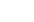 高一地理试卷考试时间：90分钟；总分：100分注意事项：1．答题前填写好自己的姓名、班级、考号等信息2．请将答案正确填写在答题卡上第I卷（选择题）一、单选题（每小题2分，共70分）    读“我国环境与人口信息表”,完成下面小题。1．表中代表我国资源环境承载力的数据是（   ）A．①	B．②	C．③	D．④2．表中②③④数据值的差异,说明人口合理容量（   ）A．只受人口消费水平影响	B．与人口消费水平呈正相关C．与人口消费水平呈负相关	D．与人口消费水平无关3．中国宋朝出现首都由开封迁往临安(即现在的杭州)，北方农民南迁给南方带先进生产技术，引起人口迁移主要因素是（   ）A．环境的变化   B．交通的发展     C．政治中心的改变	D．矿产资源的开发    下图反映了美国本土人口迁移情况，图中箭头的含义分别是：①亚洲人迁往美国，②美国人迁往亚洲，③国内人口由东北部迁往南部“阳光地带”，④国内人口由其他地区迁往东北部。读图完成下面小题。
4．以谋求就业和提高经济收入为主要目的的人口迁移是（   ）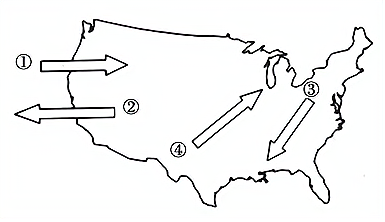 A．②③	B．①④	C．①②③	D．②③④5．图中国内人口迁移对美国人口造成的影响（   ）A．东北部地区养老负担加重	B．南部地区就业压力加大C．东北部地区人才流失严重	D．南部地区人口老龄化加快如图是“几个国家城市化过程图”，回答下列小题。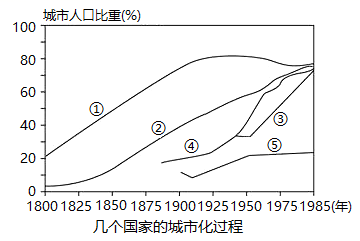 6．属于发达国家的是（   ）A．①②③	B．①②④	C．③④⑤	D．③⑤7．城市人口占总人口比重最大的是（   ）A．①	B．③	C．④	D．⑤下图是“某地城市化过程发展阶段示意图”，读图回答各题。
8．城市化过程发展阶段Ⅰ所对应的右图中城市化阶段是（   ）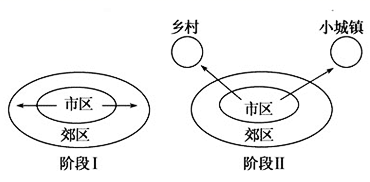 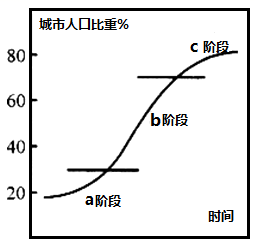 A．a阶段	B．b阶段	C．c阶段	D．无法确定9．下列属于图中阶段Ⅰ产生的城市化现象的是（   ）A．城市化水平低，发展较慢                   B．城市化速度减慢甚至停滞C．市区出现劳动力过剩、交通拥挤、住房紧张、环境恶化等问题D．出现逆城市化现象10．城市化过程发展阶段Ⅱ的主要表现叙述错误的是（   ）A．大城市人口向乡村居民点和小城镇回流	B．大城市中心区失业率增高、人口萎缩C．乡村和小城镇基础设施较完善	D．城镇化地域不断向农村推进11．影响下列农业区位选择的主导因素排序正确的一组是①海南岛的橡胶生产　  ②北京郊区的乳畜业③江南丘陵的茶叶      ④河西走廊的粮棉生产A．①热量 ②市场 ③土壤 ④水源           B．①热量 ②水源 ③市场 ④交通C．①土壤 ②政策 ③科技 ④市场           D．①地形 ②市场 ③水源 ④热量12．下列哪些地区发展种植业必须改造水分条件(   )①青藏高原②三江平原③河西走廊④河套平原A．①②③	B．②③④	C．①②④	D．①③下图为芝加哥西尔斯大厦和组约帝国大厦等美国摩天大楼图片,据此完成下面小题
13．造成上述现象的原因是（  ）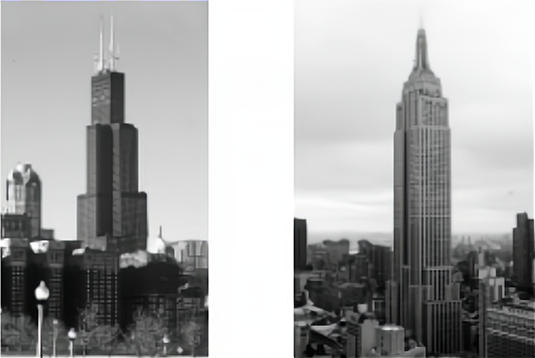 A．城市发展历史悠久B．城市发展历史短暂C．城市环保意识强烈	D．城市规划不合理14．中国建筑一般都有围墙,而美国建筑绝少有围墙,这说明（  ）A．中国的发展历史比美国长	B．中国文化具有内向性、封闭性C．中国与美国的行政权力不同	D．美国社会比中国安全,无需围墙 20世纪90年代以来,福建晋江以运动鞋、皮鞋生产厂家为核心,形成了鞋材、鞋机、化工、五金配件等各类配套厂家的工业集聚。据此完成下面小题。15．大批制鞋配套企业集聚晋江,主要的区位条件是（   ）A．劳动力丰富	B．市场广阔	C．政策支持	D．交通便利16．这种工业集聚,最大的优势是（   ）A．共同利用基础设施	B．有利于环境保护  C．避免恶性竞  D．及时的信息联系与协作17．薯片是许多人爱吃的零食，它主要是用马铃薯粉加淀粉制作而成的。乐事集团在北京布局薯片加工厂的主导区位因素是（   ）A．原料	B．技术	C．市场	D．交通国家研究编制“首都经济圈一体化发展规划”，规划范围包括北京市、天津市和河北省。图为京津周边部分城市发展优势比较图。读图，回答下列问题。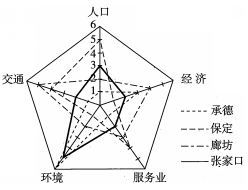 18．如需分散北京的批发、物流业，较合适的承接城市是（ ）①承德 ②保定 ③张家口 ④廊坊A．①②	B．③④	C．①③	D．②④19．保定服务业在京津周边城市中较发达的原因是（ ）①人口多 ②交通便捷 ③环境良好 ④经济实力雄厚A．①②	B．③④	C．①③	D．②④2016年3月25日，泰国政府表示将自筹资金投资中泰铁路项目建设工程。下图为东南亚部分区域略图。完成下面小题。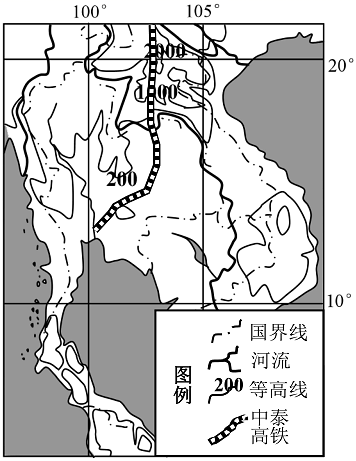 20．该区域地理特征说法正确的是（   ）A．地形平坦起伏小	B．降水季节变化大C．河流下游富水能	D．农产品商品率高21．影响中泰高铁建设的主要限制性因素是（   ）A．技术	B．河流	C．地形	D．市场  2018年，习近平总书记对长江流域进行考察，提出“共抓大保护，不搞大开发”的长江发展新理念。根据全国主体功能规划，长江经济带内有优化开发区域、重点开发区域、限制开发区域和禁止开发区域4类功能区，下图为长江经济带及部分主体功能区示意图（下图），据此完成下面小题。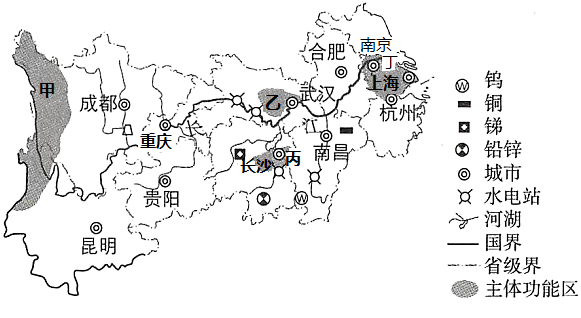 22．下列功能区对应正确的是（   ）A．甲——禁止开发区域                  B．乙——优化开发区域C．丙——限制开发区域	D．丁——重点开发区域23．下列措施符合“共抓大保护，不搞大开发”理念的是（   ）①沿岸生产生活污水达标排放②多在长江干流上修建水电站③上中下游加强协作，生态优先，绿色发展④整合升级长江沿岸1公里范围内的化工厂A．①②③④	B．①②③	C．②③④	D．①③④24．湖南省的发展定位应更侧重于（   ）A．具有全球影响力的内河经济带	B．东中西互动合作的协调发展带C．沿海沿江全面推进的对内对外开放带	D．生态文明的先行示范带 下图为钓鱼岛位置及附近海底地形剖面图。据此完成下面小题。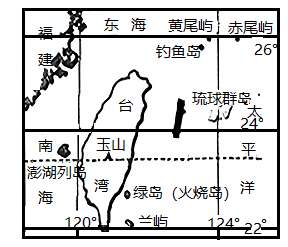 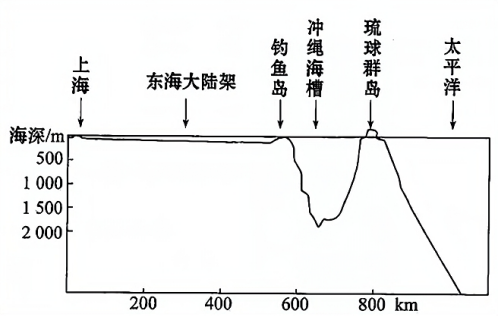 25．钓鱼岛位于我国的   地区（   ）A．热带	B．亚热带	C．温带	D．寒带26．钓鱼岛属于中国的自然原因是（   ）A．钓鱼岛离我国台湾省比离日本的琉球群岛近B．钓鱼岛位于东海大陆架上,与日本琉球群岛间以冲绳海槽为界C．早在明朝我国的典籍中就有了钓鱼岛的记载D．在清朝时我国渔民就在钓鱼岛上采药27．关于日本觊觎钓鱼岛的重要原因中,下列叙述不准确的是（   ）A．该岛附近海域有丰富的石油资源	B．抢占属于中国的东海大陆架C．将其军事防御范围向前推进	D．钓鱼岛有重要的科学研究价值读几种环境问题成因示意图，完成下面小题。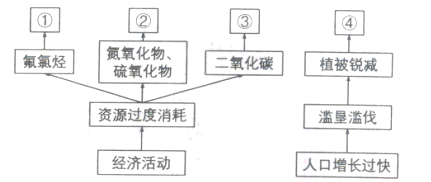 28．图中表示酸雨的是（   ）A．①	B．②	C．③	D．④29．图中④环境问题带来的影响有（   ）A．城市化加快	B．农产品滞销	C．径流量变化小	D．土壤肥力下降30．下列措施利于缓解③环境问题的是（   ）A．倡导绿色生活，鼓励低碳出行	B．实施二孩政策，缓解人口老化C．大力开垦坡地，确保耕地红线	D．发挥煤炭优势，保证能源安全人在不同的年龄阶段,一般有不同的迁移需求。美国人口学家A罗杰斯提出了年龄—迁移率理论模型。近年来,美国人口增速加快,主要原因是移民增加以及移民生育子女的增加。美国现行的一些人口措施,旨在使人口增长受到一定控制,最终使人口达到静止目标。读图,完成下面小题。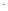 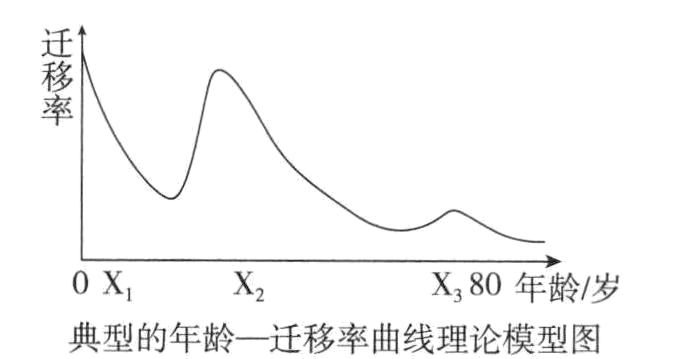 31．X2年龄段人口迁移的主要影响因素是（   ）A．自然因素    B．家庭因素      C．政治因素	  D．经济因素32．关于目前各年龄段的人口迁移,叙述正确的是（   ）A．各年龄段人口迁移率相当B．X3年龄段内随年龄增长人口迁移率稳步下降C．X1与X2年龄段之间具有相关性,子女随父母迁移D．X1与X3年龄段人口主要为留守儿童和老人    读“几种常见工业导向模式图”，完成下面小题。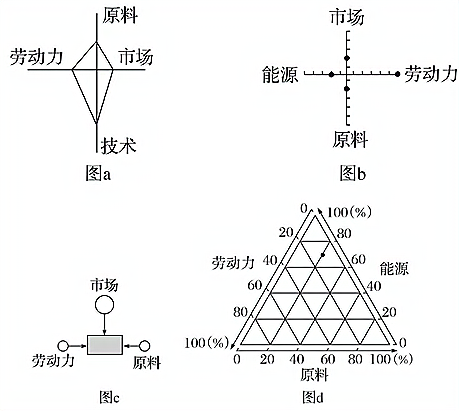 33．结合“几种常见工业导向型模式图”，判断工厂区位选择依次与图示a、b、c、d对应的是（   ）A．食品厂、汽车厂、啤酒厂、微电子厂B．炼铝厂、服装厂、芯片厂、家具制造厂C．飞机制造厂、制鞋厂、汽水厂、电解铜厂D．甘蔗制糖厂、电子装配厂、水产品加工厂、石油加工厂34．图a所示工业类型在区位选择时，应优先布局在（   ）A．靠近交通便捷地带	B．临近能源丰富地区C．临近高等院校和科研院所	D．靠近廉价劳动力丰富地区35．关于交通运输需求与交通运输布局的说法，错误的是（   ）A．交通运输需求量较小的区域，布局的交通线标准较低、站点规模较小B．交通运输布局需重点关注运输需求量小的点和线C．交通运输需求有运距、运时、运量等差异,因此布局时要充分发挥不同运输方式的特点D．区域交通运输需求增长的特点，决定了区域交通运输布局变化的特点第II卷（非选择题）二、综合题（共4小题，30分）36．阅读图文材料，完成下列要求。巴西是个移民国家，人口大部分居民有欧洲血统，下图示意巴西人口分布。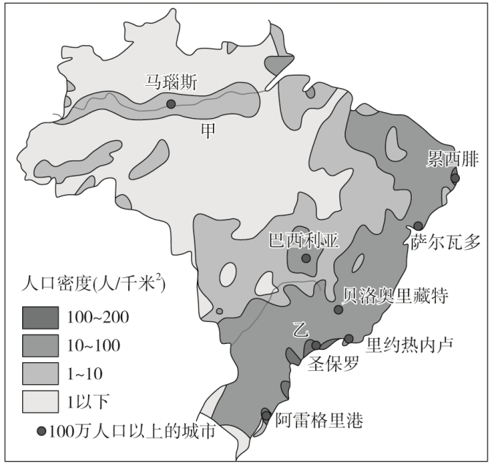 （1）据图描述巴西人口分布特点。（2）写出甲地形区名称，说明该地区人口稀少的自然原因。（3）乙地区人口稠密，试分析原因。37．如图所示，图1为“京津冀地区图”、图2为“河北省城镇人口比重图”。阅读图文资料，回答下列问题。材料1：2022年，第24届冬季奥林匹克运动会将在北京和河北省张家口市举行。随着“京张”携手办冬奥，规划中的京张高铁将实现两地1小时通勤。 材料2：2014年末北京市常住人口2151.6万人，比上年末增加36.8万人。其中，常住外来人口818.7万人。目前北京的人口发展给北京的环境、资源以及交通带来巨大压力。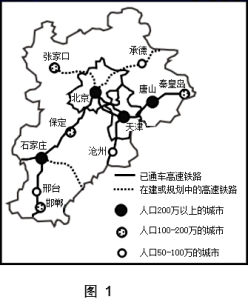 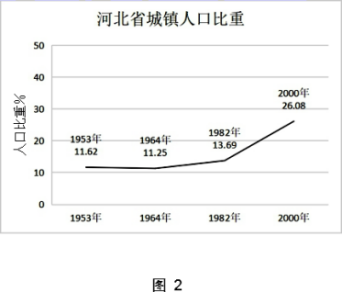 （1）与石家庄相比，张家口的服务范围较______（填“大”或“小”），服务种类较______（填“多”或“少”），服务级别______（填“高”或“低”）。（2）近两年张家口市快速发展的优势区位条件有______、_____（选择填空）。 A．距离首都近，地理位置优越             B．夏季雨热同期 C．乳畜业发达，满足城市需求             D．国家政策扶持 （3）1982年以后，河北省的城市化进程较以前水平___________（填“高”或“低”）、速度__________（填“快”或“慢”）。 （4）列举北京市常住人口大幅增加，给北京环境、资源、交通带来的问题：___、___、____。38．下图为我国南方某城市示意图。读图，回答下列问题。
（1）图中甲处拟建设服装厂、印刷厂、水果罐头厂和炼铝厂，应优先发展________厂，从影响工业布局的主导区位因素上看，该工业属于________导向型工业。你认为该工业布局是否合理________，试分析该工业在此处布局的区位优势________。（至少写出四点）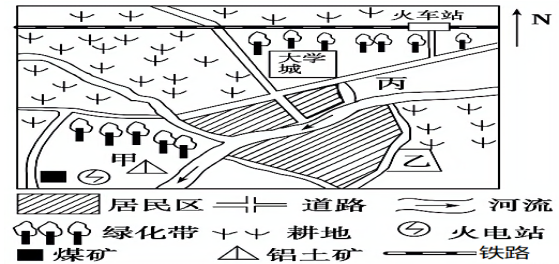 （2）图中乙处为服装、食品、自行车等轻工业为主的工业区，其主要区位优势是________。（3）根据图中所提供的信息，丙处适宜布局________导向型工业，如电子工业。图中耕地种植的粮食作物最有可能是________。39．读美国东北部气候和农业带分布示意图。读图并结合有关地理知识回答下列问题。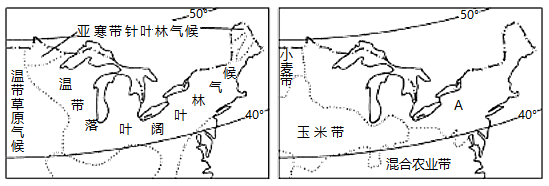 （1）图中A地农业带名称是　   　带。（2）简要分析A地农业带内制约种植业发展的主要自然条件。（3）从社会经济条件方面，说明A地发展畜牧业的有利条件。（4）为了扩大A农业带市场影响范围，应采取哪些有效措施。参考答案1．A2．C3．C4．B5．D6．B7．A8．B9．C10．D11．A12．B13．B14．B15．B16．D17．C18．D19．A20．B21．C22．A23．D24．B25．B26．B27．D28．B29．D30．A31．D32．C33．C34．C35．B36．（1）人口分布不均；东南部人口稠密，西北部人口稀少。（2）亚马孙（逊）平原　位于赤道附近（低纬）平原地区，热带雨林广布，气候湿热，人口稀少。（3）气候较为温和，历史较悠久，工农业发展水平较高，对外交通便利。37．(1)小    少    低  (2）  A    D （3）   高    快    环境污染加剧或环境质量下降    人均资源减少、居住条件差、就业压力大    交通拥挤    38．（1）炼铝厂    动力导向型    合理    附近有煤矿和火电站，能源丰富；附近有铝土矿，原料丰富；靠近河流，水源充足；靠近公路，交通运输便利；地处与盛行风垂直的郊外，对城区污染小；位于河流下游，不污染城市水源  （2）  接近消费市场/紧邻居民区  （3）  技术导向型    水稻    39．（1）乳畜。（2）纬度较高，气候较湿润，光热条件相对较差，不利于谷物成熟，不适合发展种植业（3）临近玉米带，饲料丰富；交通便利；消费市场广阔。（4）加大科技投入，提高产品质量，扩大品牌效应；完善交通设施；发展冷藏保鲜技术；加大广告宣传；改变销售方式等。最多能供养的人口数量最多能供养的人口数量①约16亿人最适宜的人口数量温饱型消费水平②10亿人内最适宜的人口数量小康型消费水平③8~9亿人最适宜的人口数量富裕型消费水平④7亿人内